Додаток №3до тендерної документаціїТаблиця відповідностіНайменуванняТехнічні вимогиНайменуванняТехнічні характеристики Сувенірні ручкиРучка сувенірна кулькова – письмовий інструмент з поворотним механізмом відкриття. Корпус – металевий поєднує в собі частини, покриті кольоровою емаллю і хромовані елементи. Колір корпусу – бордо з хромованими елементами згідно зразка.Тип ручки – ручка кулькова масляна. Подання стрижня – автоматичне.Розмір ручки: D=10 мм (± 1 мм), L=132 мм (± 1 мм).Матеріал корпусу – метал.Колір чорнила – синій.Товщина лінії – від 0,5 мм до 0,7 мм.Вага: не менше ніж 21 гр.Лазерне гравіювання «Odesa» нанесено англійською мовою. Розмір нанесення 15 мм х 5 мм (± 0,5 мм). Схема області і розміру нанесення лазерного гравіювання: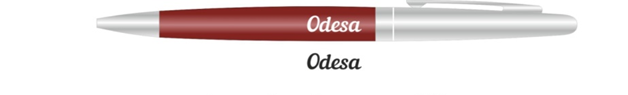 *зазначити найменування/модель/